Муниципальное бюджетное общеобразовательное учреждение«Сеяхинская школа-интернат»Проект по внеурочной деятельности «Общественно - полезный труд»Многоцелевой и долгосрочный проектПредшкольная группа3 младшая группа «Хаерако» («Солнышко»)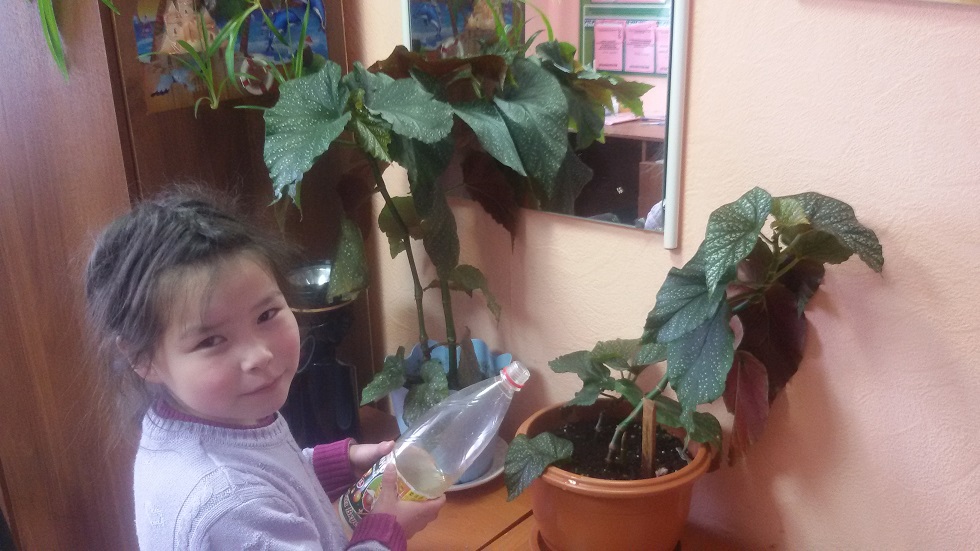 Составила старший воспитатель Малькова Надежда НиколаевнаСодержание проектаПояснительная запискаВнеурочная деятельность по социальному направлению обеспечивает формирование представлений о технологической культуре производства, развитии культуры труда подрастающего поколения, становления системы технических и технологических знаний и умений, воспитание трудовых, гражданских и патриотических качеств личности. Способствует профессиональному самоопределению школьников в условиях рынка, выбору учащимися жизненных, профессиональных планов; формированию гуманистических и прагматически ориентированного мировоззрения, социально обоснованных ценностных ориентаций, знакомит с миром профессий.В данной Программе предусмотрено выполнение школьниками творческих и проектных работ. При организации творческой или проектной деятельности воспитанников, их внимание акцентируется на потребительском назначении продукта труда или того изделия, которое они выдвигают в качестве творческой идеи. Программа рассчитана на детей 8 летнего возраста Виды деятельности и предполагаемые формы работы:Практическое занятиеКонструирование из разных материаловРисование с натуры и по воображениюЛепка по воображению Игровые программыТворческие конкурсы (рисование, лепка, сочинение песенок, сказок)Проектная деятельность, наблюдение, исследование объекта Коллективные разработкиЭкскурсииАкцииЛекцииПросмотр видео и слайдовОформление альбомов, выставок, стенда «Творческая мастерская»Содержание проектаСамообслуживание — дежурство в группе, выполнение обязанностей санитаров, старших дежурных, цветоводов. Уборка  комнат, игровой, раздевалки, школьного двора, игровых площадок. Изготовление и ремонт наглядных пособий, книг и учебных принадлежностей. Выполнение разных поручений воспитателей. Уход за собой, содержание в порядке школьного имущества, личных вещей и учебных принадлежностей.Сельскохозяйственный труд. Выращивание цветочно-декоративных растений, уход за ними. Разные трудовые операции. Изготовление игрушек и поделок. Техническое моделирование. Шитье и вышивание. Работа с природным материалом, пластилином, картоном, цветной бумагой, бисером. Рисование. Выполнение презентаций на заданную тему. Оформление выставок и стенда «Творческая мастерская»Воспитательные возможности коллективного труда школьников реализуются в трех взаимосвязанных этапах организации трудовой деятельности: подготовке к труду, трудовом процессе и подведении итогов, анализе и оценке его результатов. Именно на проведении этих этапов организации общественно-полезного труда сосредоточено внимание воспитателей.Требования к уровню подготовки              В результате реализации проекта обучающиеся:знают и выполняют правила дежурных по группезнают несколько видов комнатных растений;знают пословицы о трудезнают особенности труда обслуживающего персонала школызнают особенности труда родителей знают способы ухода за комнатными  растениями;знают правила бережного отношения к книгам  знают правила личной гигиены выполняют мелкий ремонт книг и тетрадей выполняют творческие работы с использованием различных материалов.В проекте заложены возможности формирования у учащихся универсальных учебных действий (личностных, регулятивных, познавательных и коммуникативных) и ключевых компетенций; воспитание трудолюбия, творческого отношения к учению, труду, жизни:ценностное и творческое отношение к учебному труду;элементарные представления о различных профессиях;первоначальные навыки трудового творческого сотрудничества со сверстниками, старшими детьми и взрослыми;осознание приоритета нравственных основ труда, творчества, создания нового;первоначальный опыт участия в различных видах общественно полезной и личностно значимой деятельности;потребности и начальные умения выражать себя в различных доступных и наиболее привлекательных для ребёнка видах творческой деятельности;Цель Проекта:формирование у детей первоначальных навыков самообслуживания; формирование ценностного  отношения к труду и творчеству, человеку труда, трудовым достижениям России и человечества, трудолюбие;рациональной организации индивидуальной и коллективной работы, умения организовать своё рабочее место, бережного отношения к материалам, инструментам и оборудованию; удовлетворении  потребностей  детей в познании природы, воспитании гуманной, социально-активной, творческой личности, способной к сознательной природоохранной практике своей местности и родного края; способствовать формированию экологического сознания,  заложить основы природоохранного поведения.мотивации к самореализации в социальном творчестве, познавательной и практической, общественно полезной деятельности.развитие творческих способностей, логического и технологического мышления, глазомера и мелкой моторики рук.Решаемые задачивоспитание бережного отношения к окружающей среде, выработка чувства ответственности и уверенности в своих силах, формирование навыков культуры труда, позитивного отношения к трудовой деятельности;первоначальный опыт участия в различных видах общественно полезной и личностно значимой деятельности; формирование гуманных начал жизни в социуме через совместное целенаправленное коллективно – распределенную деятельность; потребности и начальные умения выражать себя в различных доступных и наиболее привлекательных для ребёнка видах творческой деятельности; мотивация к самореализации в социальном творчестве, познавательной и практической, общественно полезной деятельности.Педагогические технологии.Диагностика.	Проектирование.			Исследование.			Чтение текстов.			Инсценировки.			Трудовые десанты.Конкурсы.	Игровые ситуации.	Беседы.Наблюдения.	Экскурсии.		Содержание проектаПредлагаемый проект  рассчитан на проведение занятий во внеурочной деятельности в предшкольной группе - 1 час в неделю, всего 34 часа в год.В проекте было выделено 7 тематических блоков, которые носили теоретическую и практическую направленность:Мои поручения в группе Данный тематический блок направлен на то, чтобы дать учащимся необходимые теоретические знания и практические умения в самообслуживании, научить воспитанников жить в коллективе, вместе выполнять поручения, заниматься интересным делом, уметь распределять обязанности внутри коллектива.Вводное занятие. Правила поведения в школе-интернате Режим дня воспитанника. Организация дежурства в группе.Генеральная уборка в группе.Комнатные растения Основная задача этого блока состоит в том, чтобы воспитанникам дать минимальный объём теоретических сведений о комнатных и цветочно-декоративных растениях, привить простейшие практические умения выращивания растений. Эти знания помогут в дальнейших классах расширить представления детей о комнатных и цветочно-декоративных растений.Комнатные растения в группе.Подготовить вместе с детьми презентацию о комнатных растениях, которые растут в группе, рассказ, Правила ухода за комнатными растениями. (2 часа)Книжкина больница Научить детей бережно и аккуратно относиться к своим и чужим книгам. Научить детей ремонтировать книги, изготавливать закладки.Содержание в порядке своих книг и тетрадок.Мелкий ремонт книг. Изготовление закладок для книг.Изготовление книжных обложек.Развитие навыков самообслуживания:Содержание в порядке школьного имуществаУход за одеждойРазвитие навыков личной гигиеныУметь применять навыки взаимопомощи, формировать самостоятельность, навыки работы в коллективе.Изготовление поделок из картона,  цветной бумаги и бисераОформление стенда «Творческая мастерская»Украшение группыВыступление на тему «Что такое хорошо и что такое плохо». Знакомство с профессиямиБеседа о профессияхНаблюдение за трудовой деятельностью людейМамина и папина работаРисунки «Мои родители»Выставка рисунковШкольный двор – лучший двор Основная задача этого блока научить элементарным навыкам самообслуживания, общественно – полезному труду, воспитывать аккуратность, самостоятельностьБеседа на тему: «Уют в школьном дворе».Акция «Чистый поселок»Беседа о сохранности зеленых насаждений на территории школы-интернатаТематическое планирование занятий по общественно-полезному труду предшкольная группаПрогнозируемы результатыПо окончании обучения у воспитанников должны сформироваться следующие качества:бережное отношение к окружающему миру,положительное отношение к труду, уважение к людям труда;умения применять навыки взаимопомощи,формировать самостоятельность,навыки работы в коллективе;умения контролировать и проявлять самостоятельность в поддержании порядка в школьном учреждении,подмечать в окружающей обстановке недостатки и устранять их, не дожидаясь указаний взрослых.Литература, используемая педагогом :1. Пословицы русского народа: Сборник В.А.Даля. М: «Русский язык – Медиа», 2007.;2. Гульянц. Учите детей мастерить. Москва. Просвещение, 1984, 156с.;3. Пегелис В.Д. Как найти себя. Энциклопедия в 3-х книгах. Москва «Детская литература», 1985;4. Кондратьева Е.П. Трудовое воспитание младших школьников средствами народного искусства. Чебоксары. Чувашское книжное издательство, 2001;5. Составитель Каверина Р.Д. Мир профессий, в 5-ти книгах. Издательство «Молодая гвардия», 1988;6. Азбука нравственного воспитания И. А. Каиров, О.С.Богданова.7. Внеклассная воспитательная работа в начальной школе Г.Ф.Суворова8. Воспитательная работа в начальной школе С. В. Кульневич, Т. П. Лакоценина9. Аверьянова Е.С. Рабочая программа внеурочной деятельности  «Общественно-полезный труд»10. Емельяненко М.В. Рабочая программа по  внеурочной деятельности Общественно – полезная деятельность «Помогайка».Стр.Пояснительная записка………………………………………………..…2-6Поурочное календарное планирование ………………………………7-8Прогнозируемые результаты……………….…………………………..8Учебно-методическое обеспечение для учителя и для учащихся……9№темымесяцответственные1Беседа «Знакомство с правилами проживания в интернате»сентябрьвоспитатели2Беседа «Дежурим в группе». Практикум «Дежурство в группе»сентябрьвоспитатели3Практикум  «Я - дежурный по комнате».сентябрьвоспитатели4Практикум  «Я – старший дежурный по группе».сентябрьвоспитатели5Экскурсия на пришкольный участок «Деревья в нашей жизни».  Беседаоктябрьвоспитатели6Аппликация «Мой любимый цветок». Оформление выставки работ.октябрьвоспитатели7Беседа «Кто для нас трудится».октябрьвоспитатели8Экскурсия по школе. Знакомство с обслуживающим персоналом и наблюдение за трудовой деятельностью людей.В течение годавоспитатели9Экскурсия в столовую. Знакомство с работниками столовой, наблюдение за трудовой деятельностью людейВ течение годавоспитатели10Экскурсия в мед.кабинет. Знакомство с мед.сестрой и врачом. ноябрьвоспитатели11Беседа «В гостях у  Мойдодыра».В течение годавоспитатели12Экскурсия в библиотеку. Знакомство с библиотекарем. ноябрьвоспитатели13Беседа о зимующих птицах, просмотр презентации «Помощь зимующим птицам»ноябрьвоспитатели14Беседа «Говорят вещи».декабрьвоспитатели15Беседа «Береги книги – источник знаний»В течение годавоспитатели16Коллективная работа «Мы содержим в порядке наши книжки и тетрадки».В течение годавоспитатели17Беседа. «Всякая вещь трудом создана». В течение годавоспитатели18Творческая работа «Украшения к празднику».декабрьвоспитатели19Акция «Новогодний сюрприз для одноклассников».декабрьвоспитатели20Новогодняя игрушка «Шарики-фонарики». декабрьвоспитатели21Украшение  группы и комнатдекабрьвоспитатели22«Книжкина больничка».В течение годавоспитатели233Коллективная работа «Кого называют трудолюбивым?» (подбор пословиц о    труде).январьвоспитатели24Беседа «Живи, цветок».январьвоспитатели25Уход за комнатными растениями (правильный полив).В течение годавоспитатели26Уход за комнатными растениями (рыхление, подкормка).В течение годавоспитатели27 Уход за комнатными растениями (уход за листьями).В течение годавоспитатели28Конкурс «Самое аккуратное рабочее место».В течение годавоспитатели29Беседа «Все работы хороши»февральвоспитатели30Рисование на тему «Наши мамы и папы на работе». Оформление выставки работ.мартвоспитатели31Оформление стенгазеты «Я - мамин помощник».мартвоспитатели32Операция «Чистая группа».В течение годавоспитатели33Коллективная работа «Кто что умеет делать». Фотовыставка.В течение годавоспитатели34Беседа «Будь добрее»апрельвоспитатели35Изготовление поделок к акции «Дари добро».апрельвоспитатели36Операция  «Чистая группа»В течение годавоспитатели37Операция «Послушная метелка».В течение годавоспитатели38Презентация «Своими руками». Творческая мастерская «Наши достижения».Апрель-майвоспитатели